Задание подготовлено в рамках проекта АНО «Лаборатория модернизации образовательных ресурсов» «Кадровый и учебно-методический ресурс формирования общих компетенций обучающихся по программам СПО», который реализуется с использованием гранта Президента Российской Федерации на развитие гражданского общества, предоставленного Фондом президентских грантов.РазработчикиСевостьянова О.В., ГБПОУ «Самарский социально-педагогический колледж»Танич Ю.С., ГБПОУ «Самарский государственный колледж сервисных технологий и дизайна»Назначение заданияРазрешение проблем. Оценка результатов деятельности. Уровень II43.02.14 Гостиничное делоМДК01.01 Организация и контроль текущей деятельности сотрудников службы приема и размещенияТема: Организация и технология работы службы приема и размещенияКомментарииЗадание является переходным от требований уровня I к требованиям уровня II. Задание предъявляется обучающемуся на этапе первичного ознакомления с Правилами предоставления гостиничных услуг.Изучите Правила предоставления гостиничных услуг (источник 1). Внимательно рассмотрите скрин-шоты страниц официального сайта отеля «Релита-Казань» (источник 2).Оцените соответствие сайта гостиницы требованиям законодательства РФ в части предоставления информации потребителю гостиничных услуг о месте размещения. Заполните бланк. Если по какому-либо критерию вы даете отрицательную оценку, объясните причину в графе «комментарии».БланкИсточник 1Утверждены постановлением ПравительстваРоссийской Федерации от 9 октября 2015 г. N 1085ПРАВИЛАПРЕДОСТАВЛЕНИЯ ГОСТИНИЧНЫХ УСЛУГ В РОССИЙСКОЙ ФЕДЕРАЦИИСписок изменяющих документов(в ред. Постановлений Правительства РФ от 30.11.2018 N 1450, от 18.07.2019 N 927)I. Общие положения1. Настоящие Правила разработаны в соответствии с Законом Российской Федерации «О защите прав потребителей» и регулируют отношения в области предоставления гостиничных услуг.2. Действие настоящих Правил не распространяется на средства размещения, используемые для осуществления основной деятельности организаций отдыха и оздоровления детей, медицинских организаций, организаций социального обслуживания, физкультурно-спортивных организаций, централизованных религиозных организаций, а также на кемпинги, общежития и иные средства размещения, в которых не предоставляются гостиничные услуги.(п. 2 в ред. Постановления Правительства РФ от 18.07.2019 N 927)3. Основные понятия, используемые в настоящих Правилах, означают следующее:абзацы второй - четвертый утратили силу. - Постановление Правительства РФ от 18.07.2019 N 927;«цена номера (места в номере)» - стоимость временного проживания и иных сопутствующих услуг, определенных исполнителем, оказываемых за единую цену;«потребитель» - гражданин, имеющий намерение заказать или приобрести либо заказывающий, приобретающий и (или) использующий гостиничные услуги исключительно для личных и иных нужд, не связанных с осуществлением предпринимательской деятельности;«исполнитель» - организация независимо от организационно-правовой формы, а также индивидуальный предприниматель, предоставляющие потребителю гостиничные услуги;«заказчик» - физическое (юридическое) лицо, имеющее намерение заказать или приобрести либо заказывающее или приобретающее гостиничные услуги в соответствии с договором об оказании гостиничных услуг (далее - договор) в пользу потребителя;«бронирование» - предварительный заказ мест и (или) номеров в гостинице заказчиком (потребителем);«расчетный час» - время, установленное исполнителем для заезда и выезда потребителя.Понятия «гостиница» и «гостиничные услуги», используемые в настоящих Правилах, имеют значения, определенные в Федеральном законе «Об основах туристской деятельности в Российской Федерации». При этом состав иных обязательных услуг, входящих в гостиничные услуги, определяется требованиями, установленными Положением о классификации гостиниц, утвержденным постановлением Правительства Российской Федерации от 16 февраля 2019 года N 158 «Об утверждении Положения о классификации гостиниц», в зависимости от вида и категории гостиницы.(абзац введен Постановлением Правительства РФ от 18.07.2019 N 927)4. Требования к гостиничным услугам, в том числе к их объему и качеству, определяются по соглашению сторон договора, если федеральными законами или иными нормативными правовыми актами Российской Федерации не предусмотрены другие требования.5. Предоставление гостиничных услуг допускается только при наличии свидетельства о присвоении гостинице определенной категории, предусмотренной Положением о классификации гостиниц, утвержденным постановлением Правительства Российской Федерации от 16 февраля 2019 года N 158, в случае если такое требование предусмотрено законодательством Российской Федерации.(п. 5 в ред. Постановления Правительства РФ от 18.07.2019 N 927)6. Цена номера (места в номере), а также иные условия договора устанавливаются одинаковыми для всех потребителей, за исключением случаев, когда законодательством Российской Федерации или локальными нормативными актами исполнителя допускается предоставление льгот и преимуществ для отдельных категорий потребителей.7. Исполнитель вправе самостоятельно устанавливать в местах оказания гостиничных услуг правила проживания в гостинице и пользования гостиничными услугами, не противоречащие законодательству Российской Федерации.8. Настоящие Правила в доступной форме доводятся исполнителем до сведения потребителя (заказчика).II. Информация об исполнителе и о предоставляемых исполнителем гостиничных услугах9. Исполнитель обязан довести до сведения потребителя посредством размещения на вывеске, расположенной около входа в гостиницу, или в помещении гостиницы, предназначенном для оформления временного проживания потребителей, следующую информацию:а) наименование и фирменное наименование (если имеется), адрес и режим работы - для юридического лица;б) фамилия, имя, отчество (если имеется), адрес места осуществления деятельности индивидуального предпринимателя, режим работы, а также государственная регистрация и наименование зарегистрировавшего его органа - для индивидуального предпринимателя.10. Исполнитель обязан довести до сведения потребителя посредством размещения в помещении гостиницы, предназначенном для оформления временного проживания потребителей, а также иными способами, в том числе на сайте гостиницы в информационно-телекоммуникационной сети «Интернет», информацию об оказываемых им услугах, которая должна содержать:а) сведения об исполнителе, номер его контактного телефона, а также данные документа, подтверждающего факт внесения сведений о юридическом лице в Единый государственный реестр юридических лиц либо факт внесения сведений об индивидуальном предпринимателе в Единый государственный реестр индивидуальных предпринимателей, с указанием органа, осуществившего государственную регистрацию;б) сведения о вышестоящей организации (при наличии);в) сведения о присвоенной гостинице категории, предусмотренной Положением о классификации гостиниц, утвержденным постановлением Правительства Российской Федерации от 16 февраля 2019 года N 158, о реквизитах (номере и дате выдачи) свидетельства о присвоении гостинице определенной категории и о выдавшей его аккредитованной организации, а также о приостановлении действия свидетельства о присвоении гостинице определенной категории;(пп. «в» в ред. Постановления Правительства РФ от 18.07.2019 N 927)г) сведения о сертификации услуг, если такая сертификация проводилась в порядке, предусмотренном системой сертификации услуг гостиниц;д) категории номеров гостиницы (в случае присвоения категории) и цену номеров (места в номере);е) перечень услуг, входящих в цену номера (места в номере);ж) сведения о форме и порядке оплаты гостиничных услуг;з) перечень и цену иных платных услуг, оказываемых исполнителем за отдельную плату, условия их приобретения и оплаты;и) сведения о форме, условиях и порядке бронирования, аннулирования бронирования;к) предельный срок проживания в гостинице, если он установлен исполнителем;л) перечень категорий лиц, имеющих право на получение льгот, а также перечень льгот, предоставляемых при оказании гостиничных услуг в соответствии с законами, иными нормативными правовыми актами;м) сведения об иных платных услугах, оказываемых в гостинице третьими лицами;н) сведения о времени заезда (выезда) из гостиницы;о) сведения о правилах, указанных в пункте 7 настоящих Правил.11. Информация, предусмотренная пунктом 10 настоящих Правил, располагается в доступном для посетителей месте и оформляется таким образом, чтобы можно было свободно ознакомиться с ней неограниченному кругу лиц в течение всего рабочего времени гостиницы.12. Исполнитель обязан обеспечить наличие в каждом номере правил, указанных в пункте 7 настоящих Правил.13. Информация об исполнителе и оказываемых им услугах доводится до сведения потребителей на русском языке и дополнительно, по усмотрению исполнителя, - на государственных языках субъектов Российской Федерации, родных языках народов Российской Федерации и иностранных языках.III. Порядок и условия предоставления гостиничных услуг14. Исполнитель вправе осуществлять бронирование в любой форме, в том числе путем составления документа, подписанного двумя сторонами, а также путем принятия заявки на бронирование (далее - заявка) посредством почтовой, телефонной и иной связи, позволяющей установить, что заявка исходит от потребителя или заказчика. Форма заявки устанавливается исполнителем.15. Исполнитель вправе применять в гостинице следующие виды бронирования:а) гарантированное бронирование - вид бронирования, при котором гостиница ожидает потребителя до расчетного часа дня, следующего за днем запланированного заезда. В случае несвоевременного отказа от бронирования, опоздания или незаезда потребителя с него или с заказчика взимается плата за фактический простой номера (места в номере), но не более чем за сутки. При опоздании более чем на сутки гарантированное бронирование аннулируется;б) негарантированное бронирование - вид бронирования, при котором гостиница ожидает потребителя до определенного часа, установленного исполнителем, в день заезда, после чего бронирование аннулируется.16. Бронирование считается действительным с момента получения потребителем (заказчиком) уведомления, содержащего сведения о наименовании (фирменном наименовании) исполнителя, заказчике (потребителе), категории (виде) заказанного номера и о его цене, об условиях бронирования, о сроках проживания в гостинице, а также иные сведения, определяемые исполнителем.17. Потребитель (заказчик) вправе аннулировать заявку. Порядок и форма отказа от бронирования устанавливаются исполнителем.18. Исполнитель вправе отказать в бронировании, если на указанную в заявке дату отсутствуют свободные номера.19. Договор заключается при предъявлении потребителем документа, удостоверяющего его личность, оформленного в установленном порядке, в том числе:а) паспорта гражданина Российской Федерации, удостоверяющего личность гражданина Российской Федерации на территории Российской Федерации;б) паспорта гражданина СССР, удостоверяющего личность гражданина Российской Федерации, до замены его в установленный срок на паспорт гражданина Российской Федерации;в) свидетельства о рождении - для лица, не достигшего 14-летнего возраста;г) паспорта, удостоверяющего личность гражданина Российской Федерации за пределами Российской Федерации, - для лица, постоянно проживающего за пределами Российской Федерации;д) паспорта иностранного гражданина либо иного документа, установленного федеральным законом или признанного в соответствии с международным договором Российской Федерации в качестве документа, удостоверяющего личность иностранного гражданина;е) документа, выданного иностранным государством и признанного в соответствии с международным договором Российской Федерации в качестве документа, удостоверяющего личность лица без гражданства;ж) разрешения на временное проживание лица без гражданства;з) вида на жительство лица без гражданства.20. Договор заключается между заказчиком (потребителем) и исполнителем путем составления документа, подписанного двумя сторонами, который должен содержать:(в ред. Постановления Правительства РФ от 18.07.2019 N 927)а) наименование исполнителя (для индивидуальных предпринимателей - фамилию, имя, отчество (если имеется), сведения о государственной регистрации;б) сведения о заказчике (потребителе) (наименование и сведения о государственной регистрации юридического лица или фамилию, имя, отчество (при наличии) физического лица и сведения о документе, удостоверяющем его личность, оформленном в установленном порядке);(в ред. Постановления Правительства РФ от 18.07.2019 N 927)в) сведения о предоставляемом номере (месте в номере);г) цену номера (места в номере);д) период проживания в гостинице;е) иные необходимые сведения (по усмотрению исполнителя).21. Регистрация потребителей, являющихся гражданами Российской Федерации, по месту пребывания в гостинице осуществляется в соответствии с Правилами регистрации и снятия граждан Российской Федерации с регистрационного учета по месту пребывания и по месту жительства в пределах Российской Федерации, утвержденными постановлением Правительства Российской Федерации от 17 июля 1995 г. N 713 «Об утверждении Правил регистрации и снятия граждан Российской Федерации с регистрационного учета по месту пребывания и по месту жительства в пределах Российской Федерации и перечня лиц, ответственных за прием и передачу в органы регистрационного учета документов для регистрации и снятия с регистрационного учета граждан Российской Федерации по месту пребывания и по месту жительства в пределах Российской Федерации».Регистрация в гостинице несовершеннолетних граждан, не достигших 14-летнего возраста, осуществляется на основании документов, удостоверяющих личность находящихся вместе с ними родителей (усыновителей, опекунов) или близких родственников, сопровождающего лица (лиц), документа, удостоверяющего полномочия сопровождающего лица (лиц), а также свидетельств о рождении этих несовершеннолетних.Постановка иностранного гражданина и лица без гражданства на учет по месту пребывания в гостинице и снятие их с учета по месту пребывания осуществляются в соответствии с Правилами осуществления миграционного учета иностранных граждан и лиц без гражданства в Российской Федерации, утвержденными постановлением Правительства Российской Федерации от 15 января 2007 г. N 9 «О порядке осуществления миграционного учета иностранных граждан и лиц без гражданства в Российской Федерации».22. Исполнитель обеспечивает круглосуточное обслуживание потребителей, прибывающих в гостиницу и убывающих из гостиницы.В гостинице с номерным фондом не более 50 номеров исполнитель вправе самостоятельно устанавливать время обслуживания потребителей.(в ред. Постановления Правительства РФ от 18.07.2019 N 927)23. Заезд в гостиницу и выезд из гостиницы потребителя осуществляются с учетом расчетного часа, который устанавливается в 12 часов текущих суток по местному времени. Исполнитель с учетом местных особенностей и специфики деятельности вправе изменить установленный расчетный час.Время заезда устанавливается исполнителем. Разница между временем выезда потребителя из номера и заезда потребителя в номер не может составлять более 2 часов.24. Исполнитель вправе установить предельный срок проживания в гостинице, одинаковый для всех потребителей.25. Цена номера (места в номере), перечень услуг, которые входят в цену номера (места в номере), а также порядок и способы оплаты номера (места в номере) устанавливаются исполнителем.Исполнителем может быть установлена посуточная и (или) почасовая оплата проживания.В случае если в соответствии с законодательством Российской Федерации вводится государственное регулирование стоимости гостиничных услуг (гостиничного обслуживания) в период проведения мероприятий (церемоний), стоимость гостиничных услуг не может превышать максимально установленной стоимости для данной категории гостиницы.26. Исполнитель не вправе без согласия потребителя предоставлять иные платные услуги, не входящие в цену номера (места в номере).27. Исполнитель по просьбе потребителя обязан без дополнительной оплаты обеспечить следующие виды услуг:а) вызов скорой помощи, других специальных служб;б) пользование медицинской аптечкой;в) доставка в номер корреспонденции, адресованной потребителю, по ее получении;г) побудка к определенному времени;д) предоставление кипятка, иголок, ниток, одного комплекта посуды и столовых приборов;е) иные услуги по усмотрению исполнителя.28. Потребитель (заказчик) обязан оплатить гостиничные услуги и иные платные услуги в полном объеме после их оказания потребителю.С согласия потребителя (заказчика) оплата гостиничных услуг может быть произведена при заключении договора в полном объеме или частично.При осуществлении расчетов с потребителем исполнитель выдает потребителю кассовый чек или документ, оформленный на бланке строгой отчетности.29. Плата за проживание в гостинице взимается в соответствии с расчетным часом.В случае задержки выезда потребителя после установленного расчетного часа плата за проживание взимается с потребителя в порядке, установленном исполнителем.При размещении потребителя с 0 часов 00 минут до установленного расчетного часа плата за проживание взимается в размере, не превышающем плату за половину суток.30. Потребитель обязан соблюдать правила, указанные в пункте 7 настоящих Правил.31. Порядок учета, хранения и утилизации (уничтожения) забытых вещей в гостинице определяется исполнителем.32. Потребитель вправе в любое время отказаться от исполнения договора при условии оплаты исполнителю фактически понесенных им расходов.33. Исполнитель вправе в одностороннем порядке отказаться от исполнения договора, если потребитель нарушает условия договора, при этом потребитель возмещает исполнителю фактически понесенные им расходы.IV. Ответственность исполнителя и потребителя34. Исполнитель отвечает за сохранность вещей потребителя в соответствии с законодательством Российской Федерации.35. За неисполнение либо ненадлежащее исполнение обязательств по договору исполнитель несет ответственность, предусмотренную законодательством Российской Федерации.36. Вред, причиненный жизни или здоровью потребителя в результате предоставления гостиничных услуг, не отвечающих требованиям и (или) условиям договора, подлежит возмещению исполнителем в соответствии с законодательством Российской Федерации.37. Потребитель несет ответственность и возмещает ущерб в случае утраты или повреждения по его вине имущества гостиницы в соответствии с законодательством Российской Федерации и настоящими Правилами.38. Контроль за соблюдением настоящих Правил осуществляется Федеральной службой по надзору в сфере защиты прав потребителей и благополучия человека.Источник 2Страницы сайта Отель «Релита-Казань»*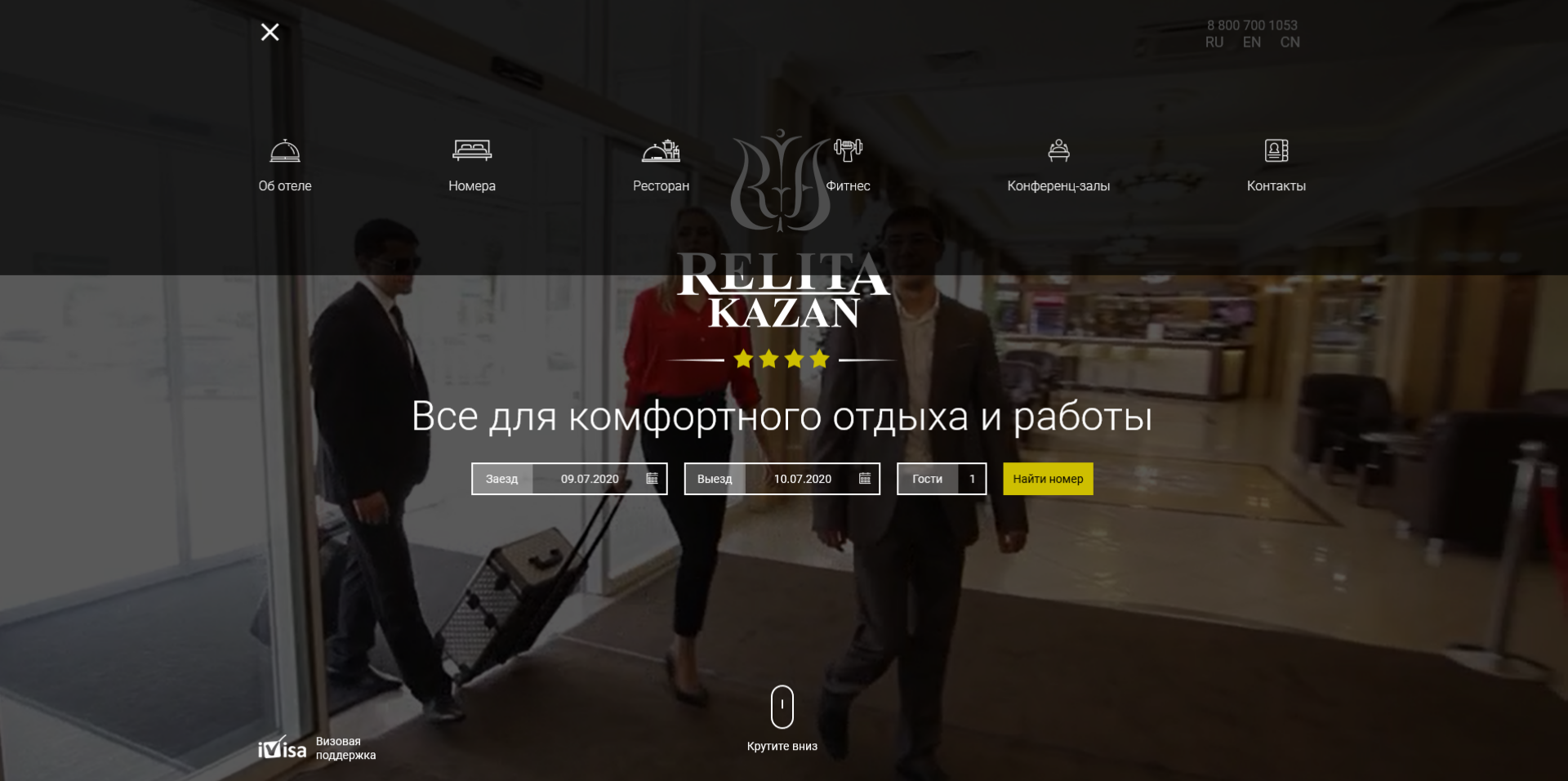 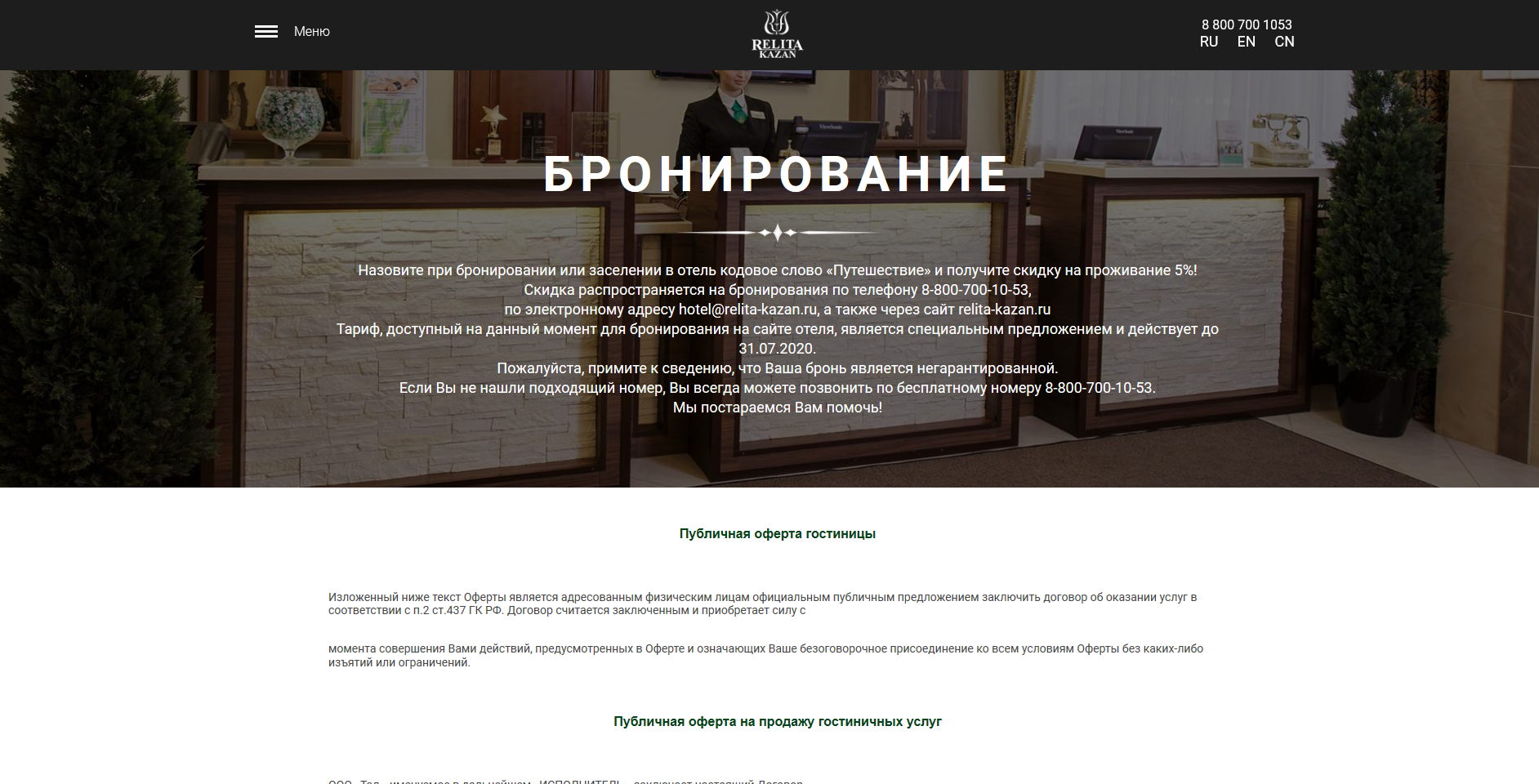 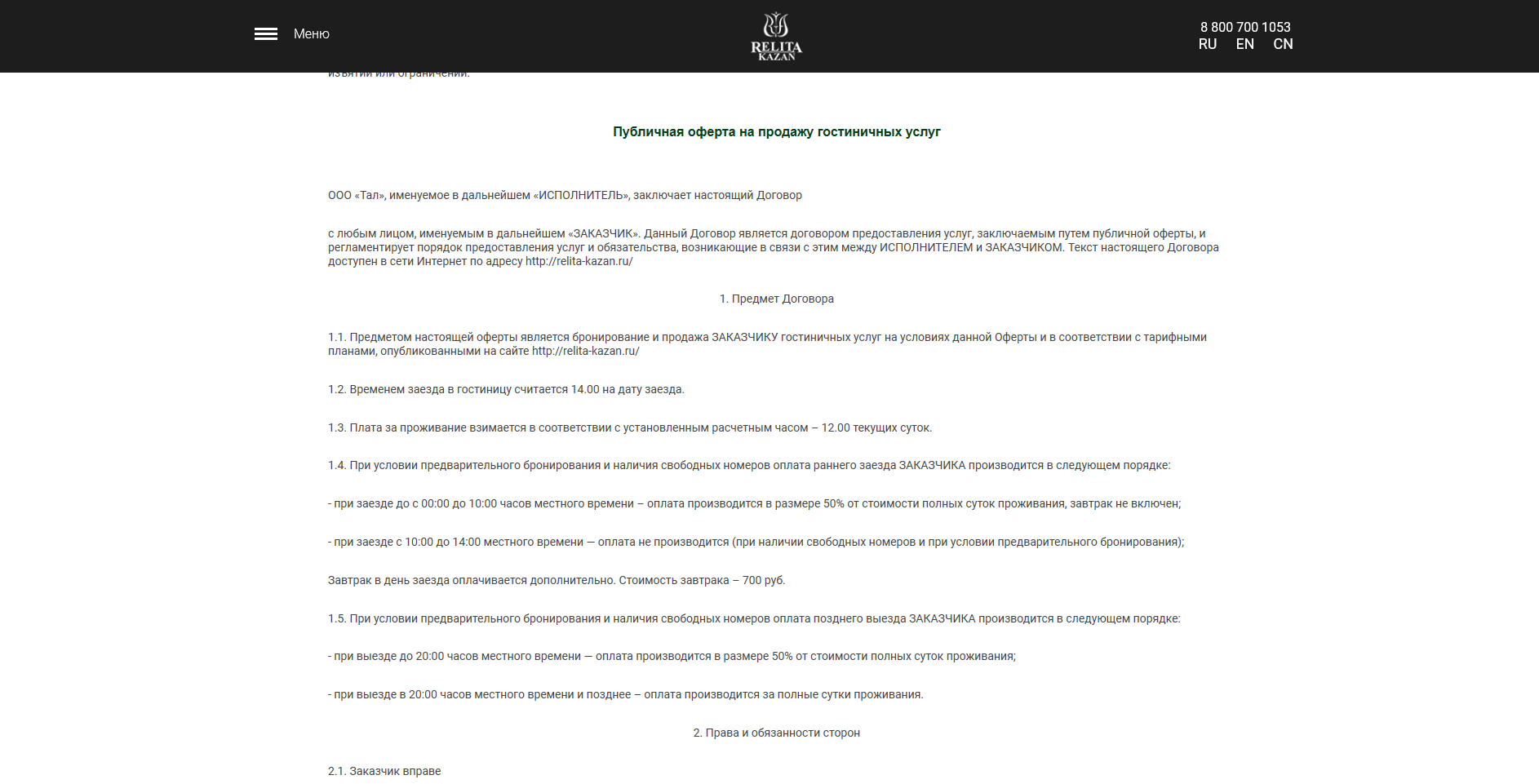 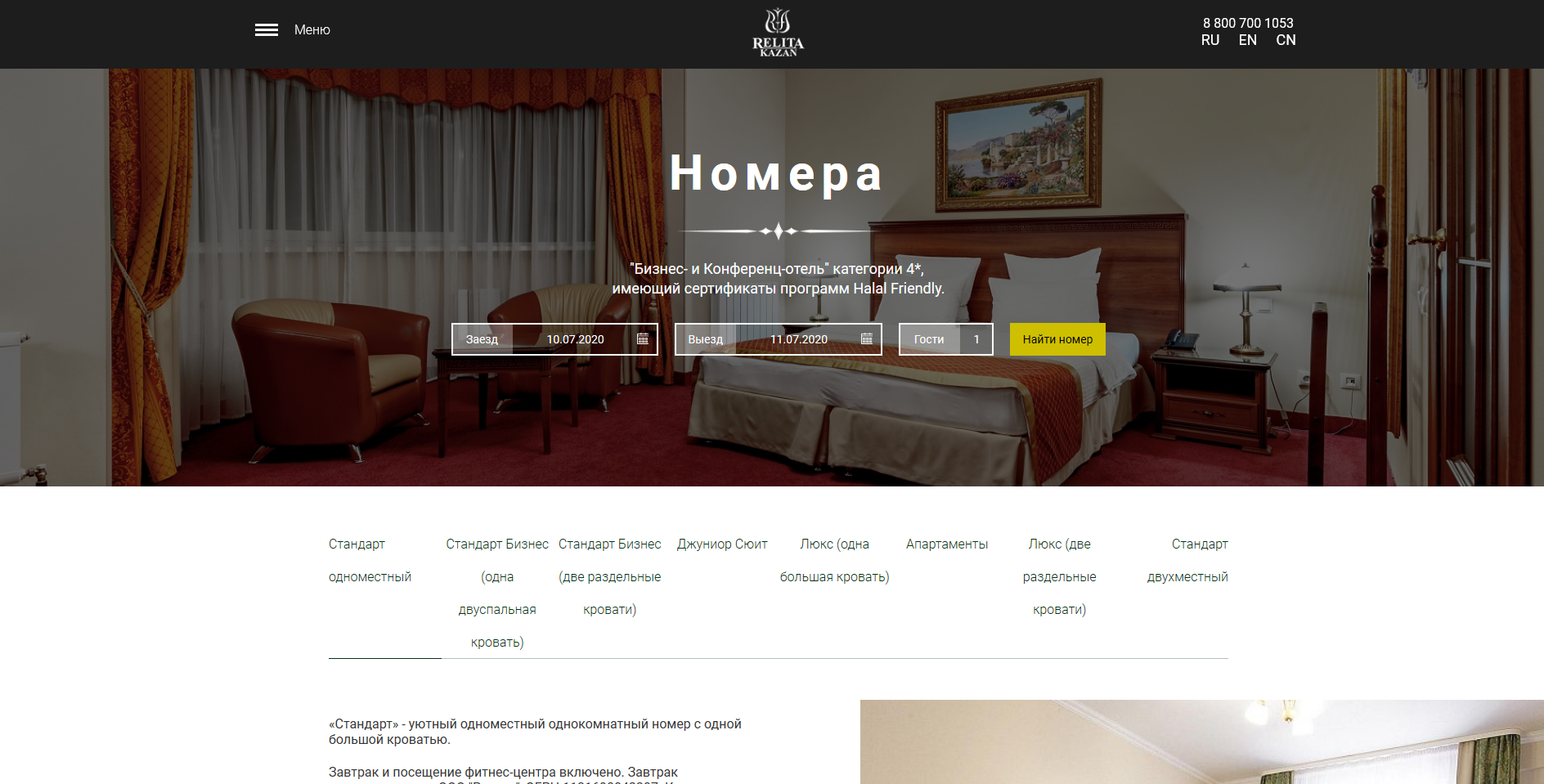 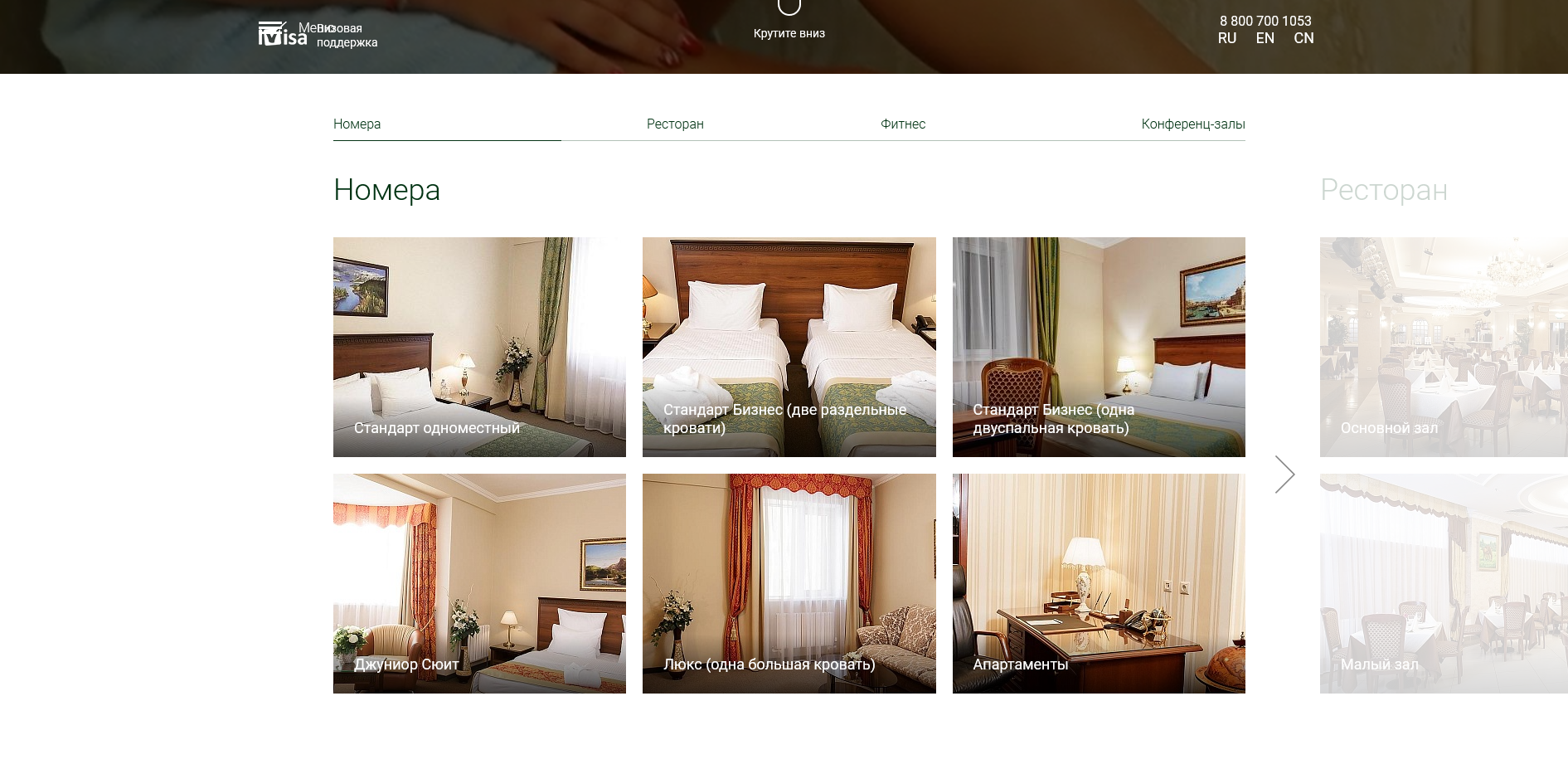 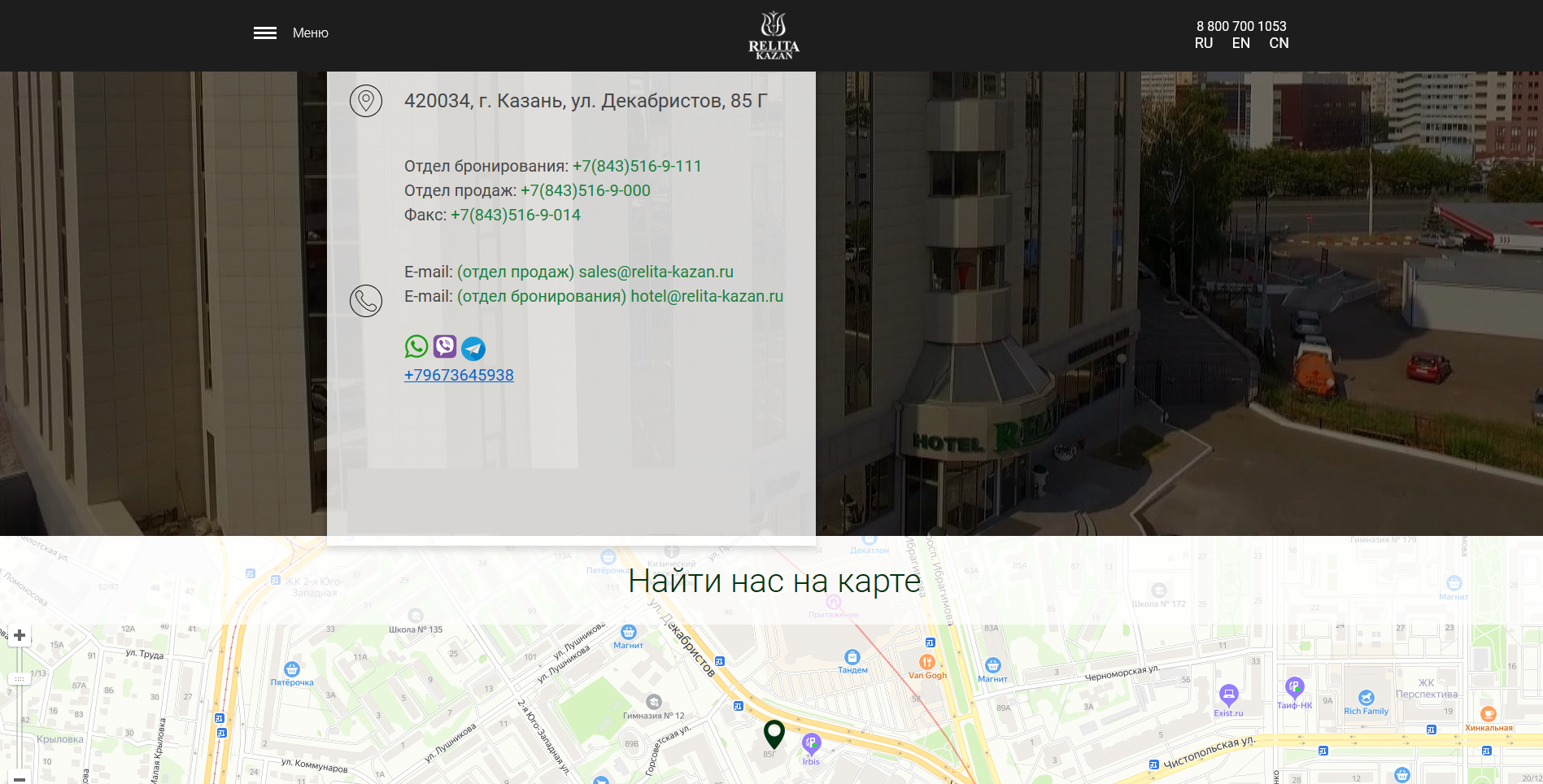 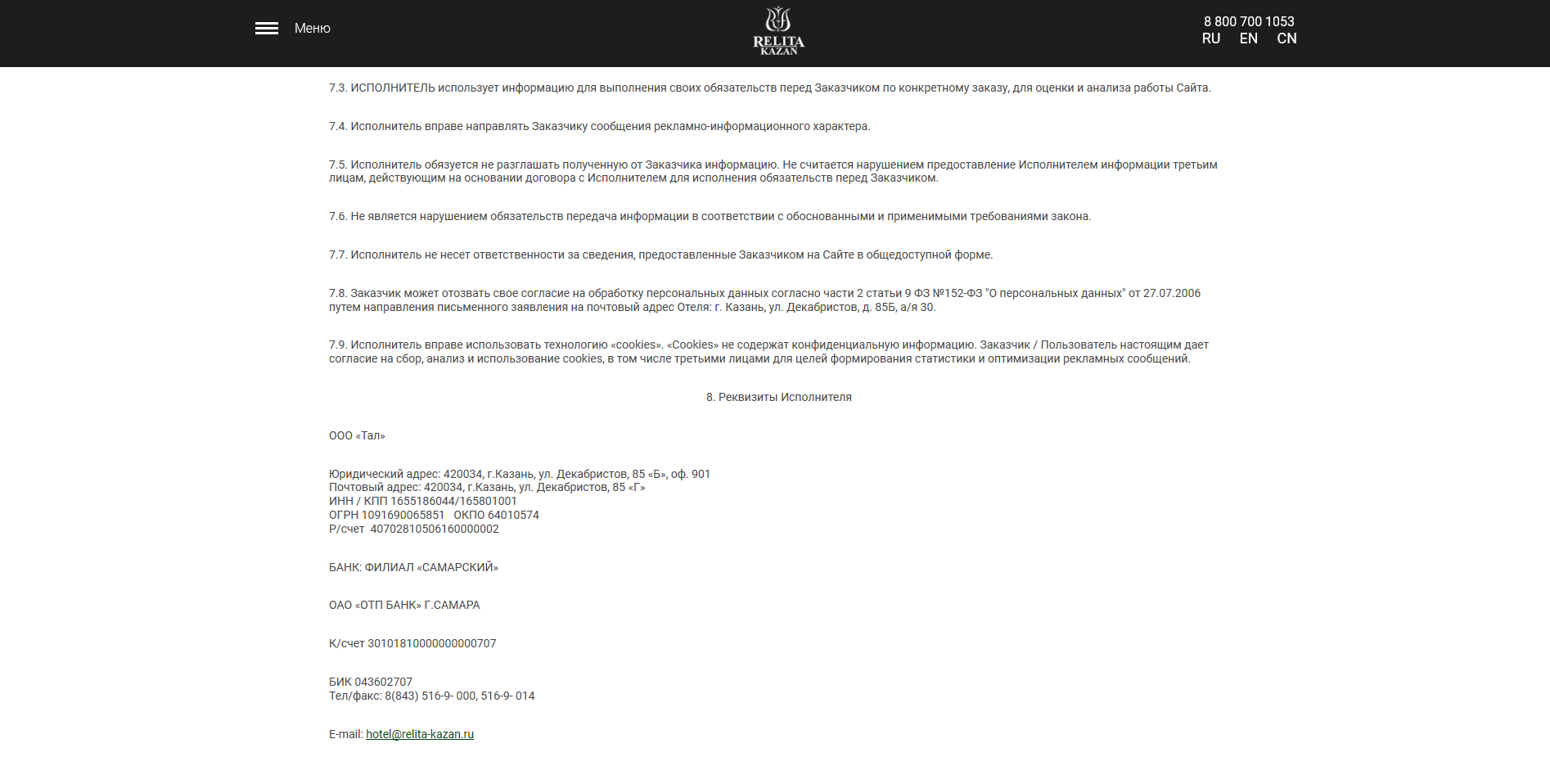 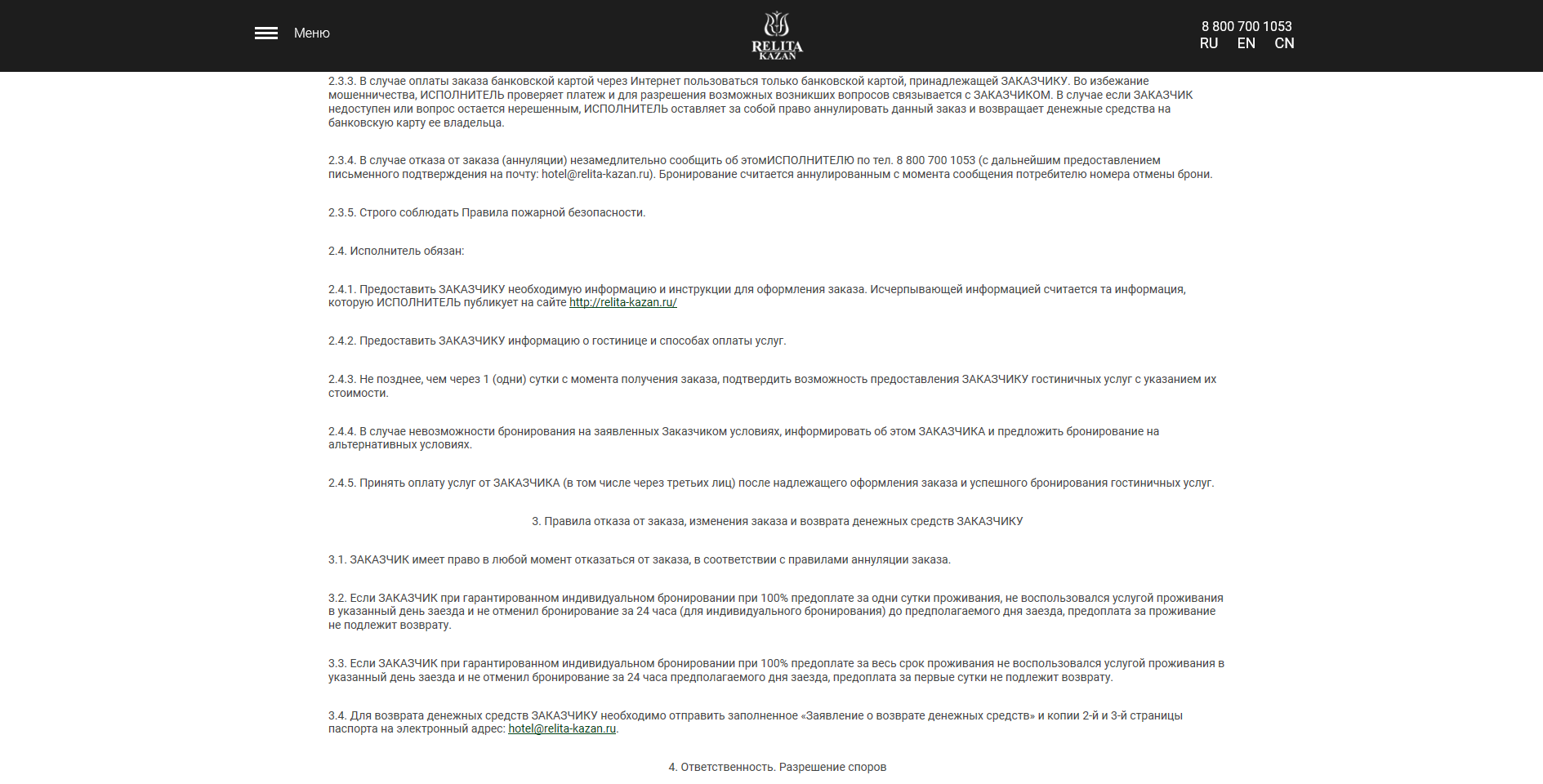 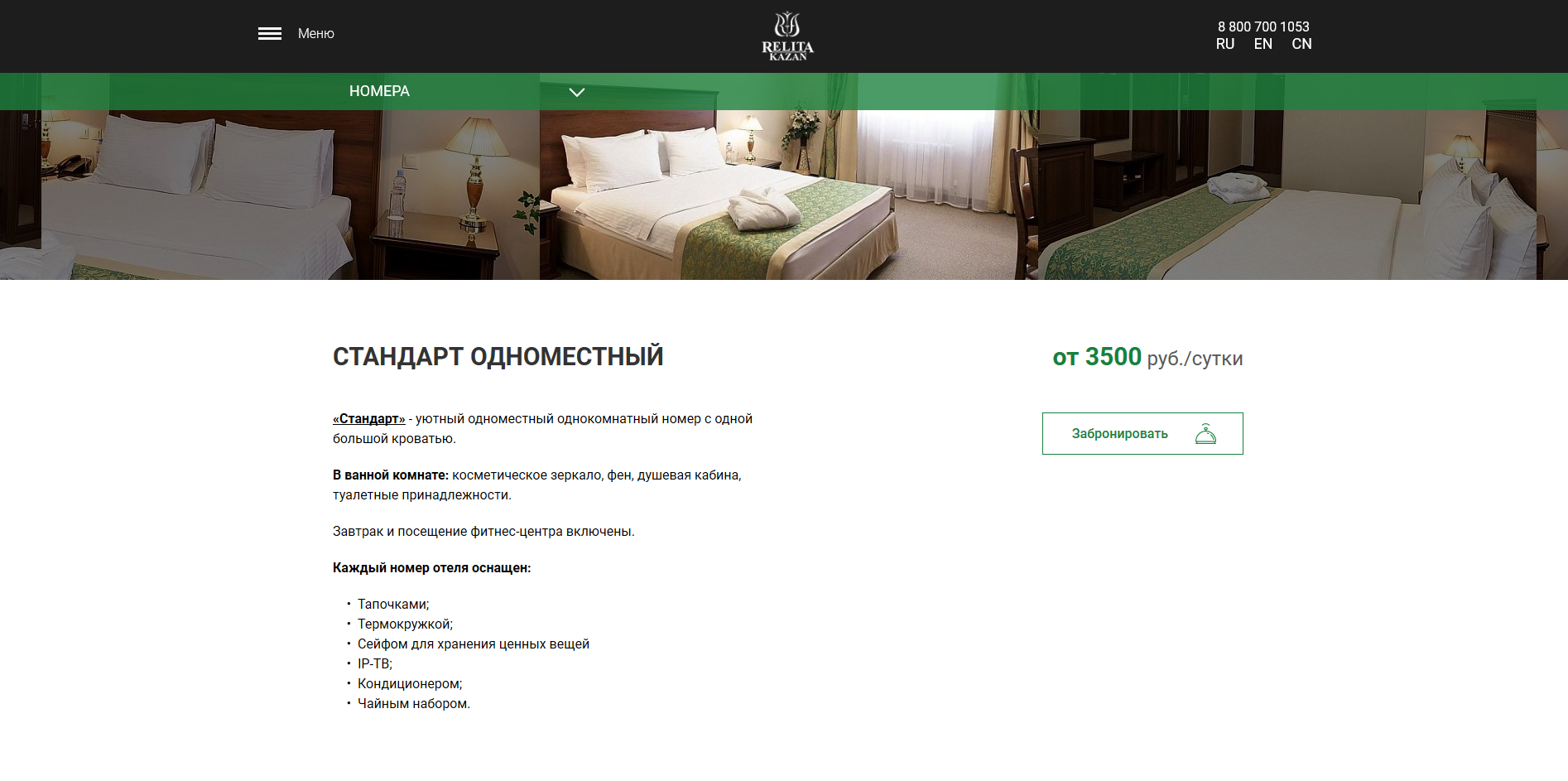 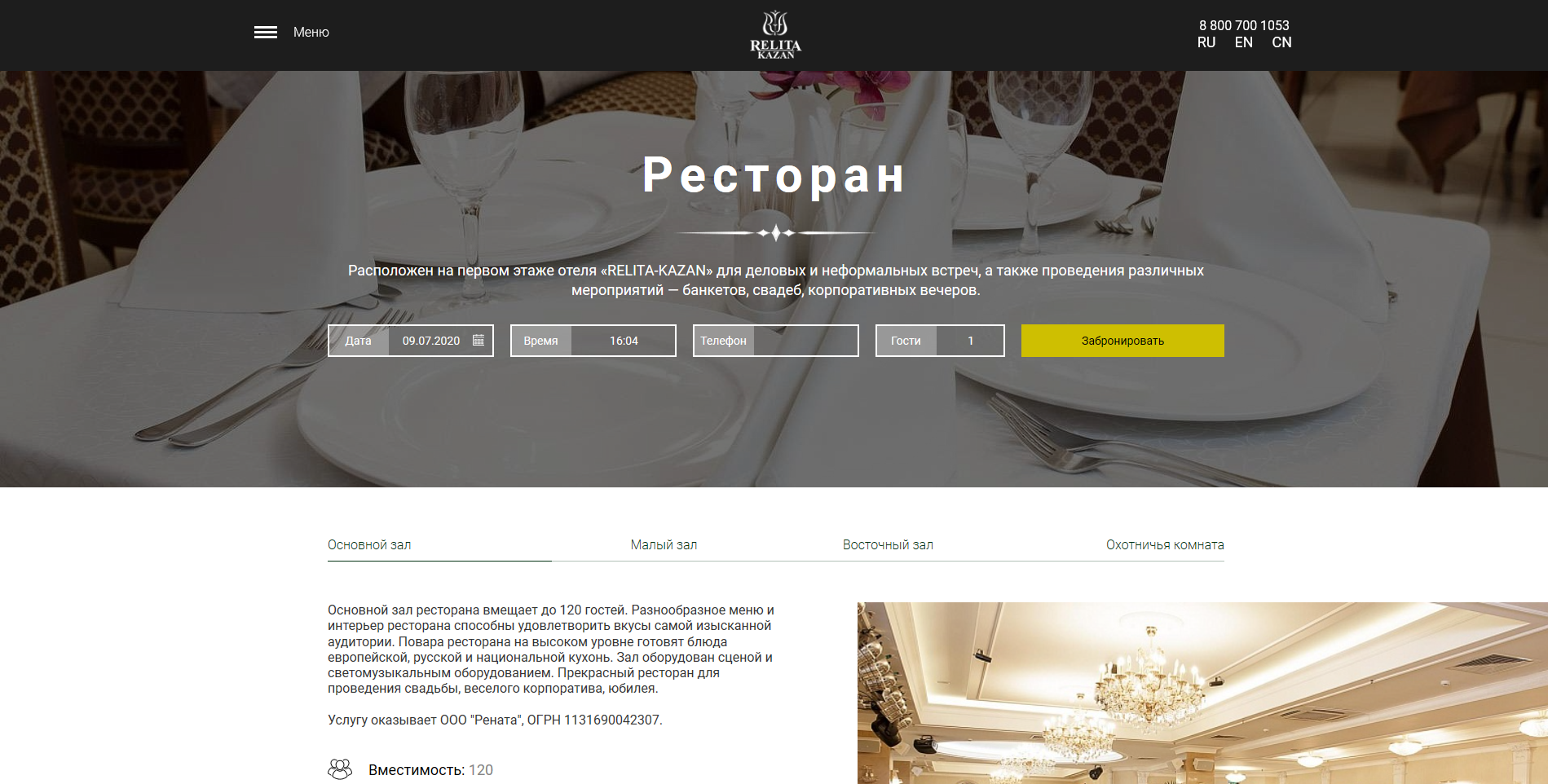 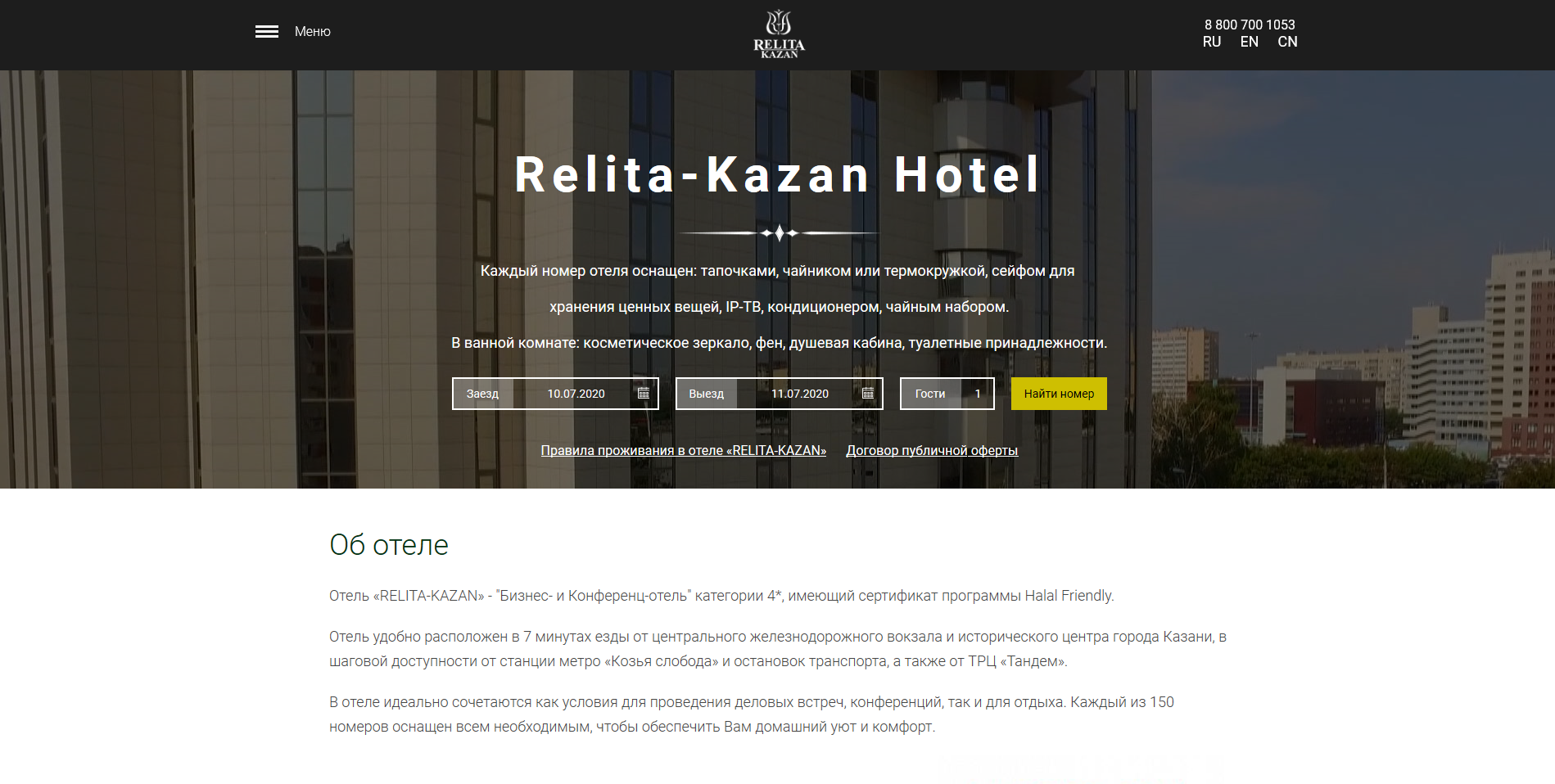 *Представлены все страницы сайта.Использованы материалы источника:Отель «Релита-Казань» https://relita-kazan.ru/ Инструмент проверки№КритерииОценкаДа \ НетКомментарии1Сведения об исполнителе представлены в соответствии с Правилами предоставления гостиничных услуг в РФ2Сведения о присвоенной гостинице категории, предусмотренной Положением о классификации гостиниц, утвержденным постановлением Правительства Российской Федерации от 16 февраля 2019 года N 158, а также сведения о сертификации услуг, если такая сертификация проводилась в порядке, предусмотренном системой сертификации услуг гостиниц, представлены в соответствии с Правилами предоставления гостиничных услуг в РФ3Информация о номерном фонде и услугах, в том числе платных услугах, оказываемых в гостинице третьими лицами, представлена в соответствии с Правилами предоставления гостиничных услуг в РФ4Информация о бронировании,  времени заезда\выезда, предельный срок проживания в гостинице, если он установлен исполнителем, представлена в соответствии с Правилами предоставления гостиничных услуг в РФ5Сведения о правилах проживания в гостинице и пользования гостиничными услугами представлены в соответствии с Правилами предоставления гостиничных услуг в РФ6Информация о льготах при оказании гостиничных услуг представлена в соответствии с Правилами предоставления гостиничных услуг в РФ№КритерииОценка,Да \ НетКомментарии1Сведения об исполнителе представлены в соответствии с Правилами предоставления гостиничных услуг в РФНетОтсутствуют сведения о вышестоящей организации (1)2. Сведения о присвоенной гостинице категории, предусмотренной Положением о классификации гостиниц, утвержденным постановлением Правительства Российской Федерации от 16 февраля 2019 года N 158, а также сведения о сертификации услуг, если такая сертификация проводилась в порядке, предусмотренном системой сертификации услуг гостиниц, представлены в соответствии с Правилами предоставления гостиничных услуг в РФНетДанные о присвоенной категории отсутствуют (2)3Информация о номерном фонде и услугах, в том числе платных услугах, оказываемых в гостинице третьими лицами, представлена в соответствии с Правилами предоставления гостиничных услуг в РФДа4Информация о бронировании,  времени заезда\выезда, предельный срок проживания в гостинице, если он установлен исполнителем, представлена в соответствии с Правилами предоставления гостиничных услуг в РФДа5Сведения о правилах проживания в гостинице и пользования гостиничными услугами представлены в соответствии с Правилами предоставления гостиничных услуг в РФДа6Информация о льготах при оказании гостиничных услуг представлена в соответствии с Правилами предоставления гостиничных услуг в РФНетДанные отсутствуют (3)За каждую верно данную оценку1 баллМаксимально6 балловЗа каждый верный комментарий 1 и 22 баллаМаксимально4 баллаЗа каждый верный комментарий 31 баллОтсутствуют ошибочные комментарии (при наличии хотя бы одного верного)1 баллМаксимальный балл12 баллов